INDICAÇÃO Nº 167/2019Assunto: Solicita ao Sr. Prefeito Municipal a execução de Supressão de Árvore na Rua Raul Ribeiro, conforme especifica.Senhor Presidente,INDICO, ao Sr. Prefeito Municipal, nos termos do Regimento Interno desta Casa de Leis, que se digne V. Exa. determinar ao setor competente da Administração, que providencie supressão de árvore, na Rua Raul Ribeiro da Fonseca nº 45, no Bairro Jardim Ipê.Trata-se de medida necessária, preventiva e de segurança, pois os moradores relatam que a árvore está morta, com risco de queda.A medida ora proposta atenderá um apelo dos moradores, que anseiam por uma solução favorável.SALA DAS SESSÕES, 11 de fevereiro de 2019            BENEDITO DONIZETTI ROMANIN             Vereador - Solidariedade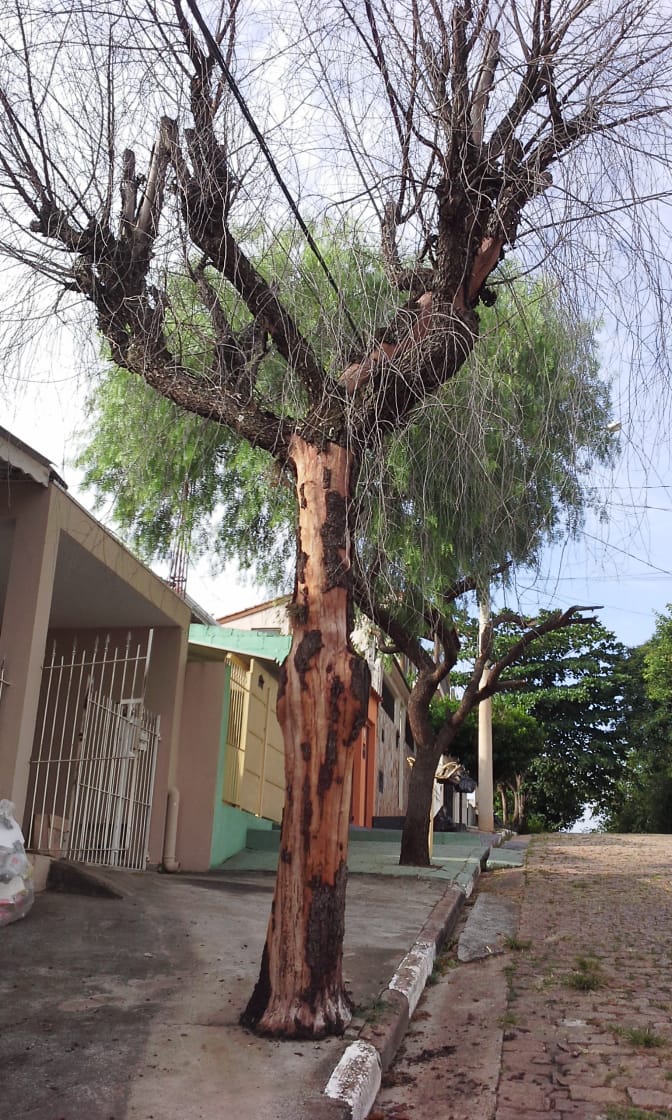 